Why we are giving free support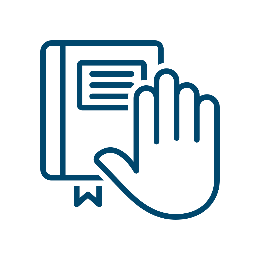 A Royal Commission finds out the truth about important things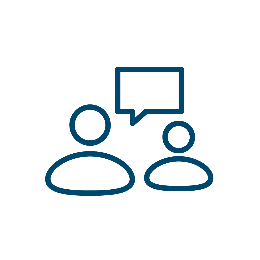 It can then tell the government what should change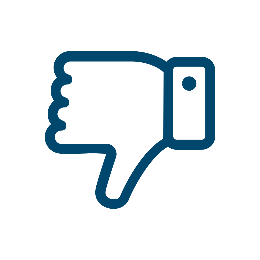 There is a Royal Commission finding out about the bad things that sometimes happen to people living with disability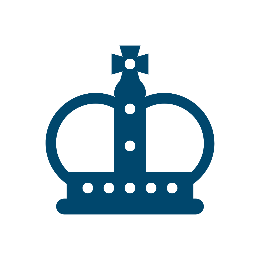 We call this the Disability Royal Commission or the DRC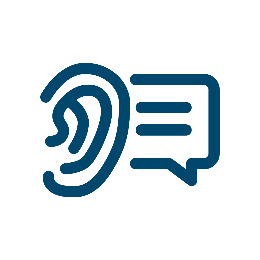 The DRC has listened to stories from people with disability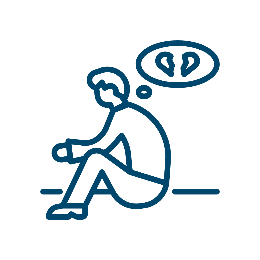 It knows people with disability don't always get support when they have been abused or not looked after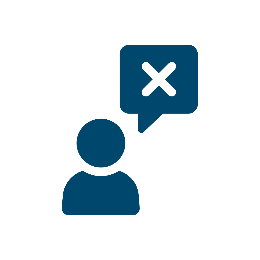 The DRC says this is not okay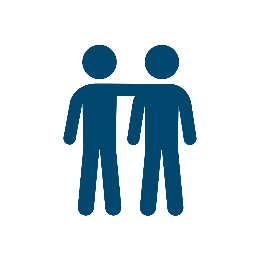 The DRC wants to find support for people who have had bad things happenIt will make sure the same bad things don’t happen to other people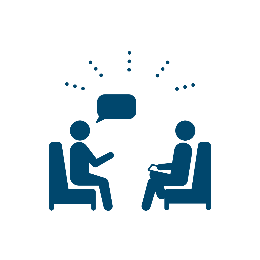 You can get counselling if bad things have happened to you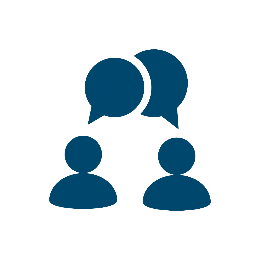 Counselling is where you talk with a counsellor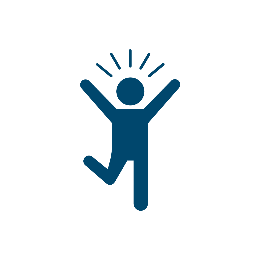 Counselling can make you feel better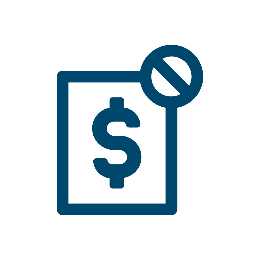 It is freeYou can get counselling face-to-face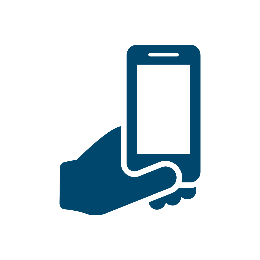 You can get counselling over the phone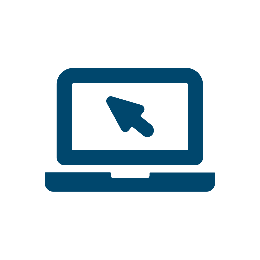 You can get counselling online